The Miracle Lime of 10 August 2015The Exclusive Islamic Miracle Photographs of Dr Umar Elahi AzamWednesday 12 August 2015Manchester, UKIntroductionThe lime, along with other produce, was bought from Azeem Halal Meat Grocers, Meldon road, Manchester UK on Sunday 9 August 2015.  The Name of Allah S.W.T. was found made in Arabic on the exterior surface of the lime.  There may be difficulty deciphering the Holy Name on the photographs because it is camouflaged on light green in slightly dark green.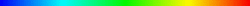 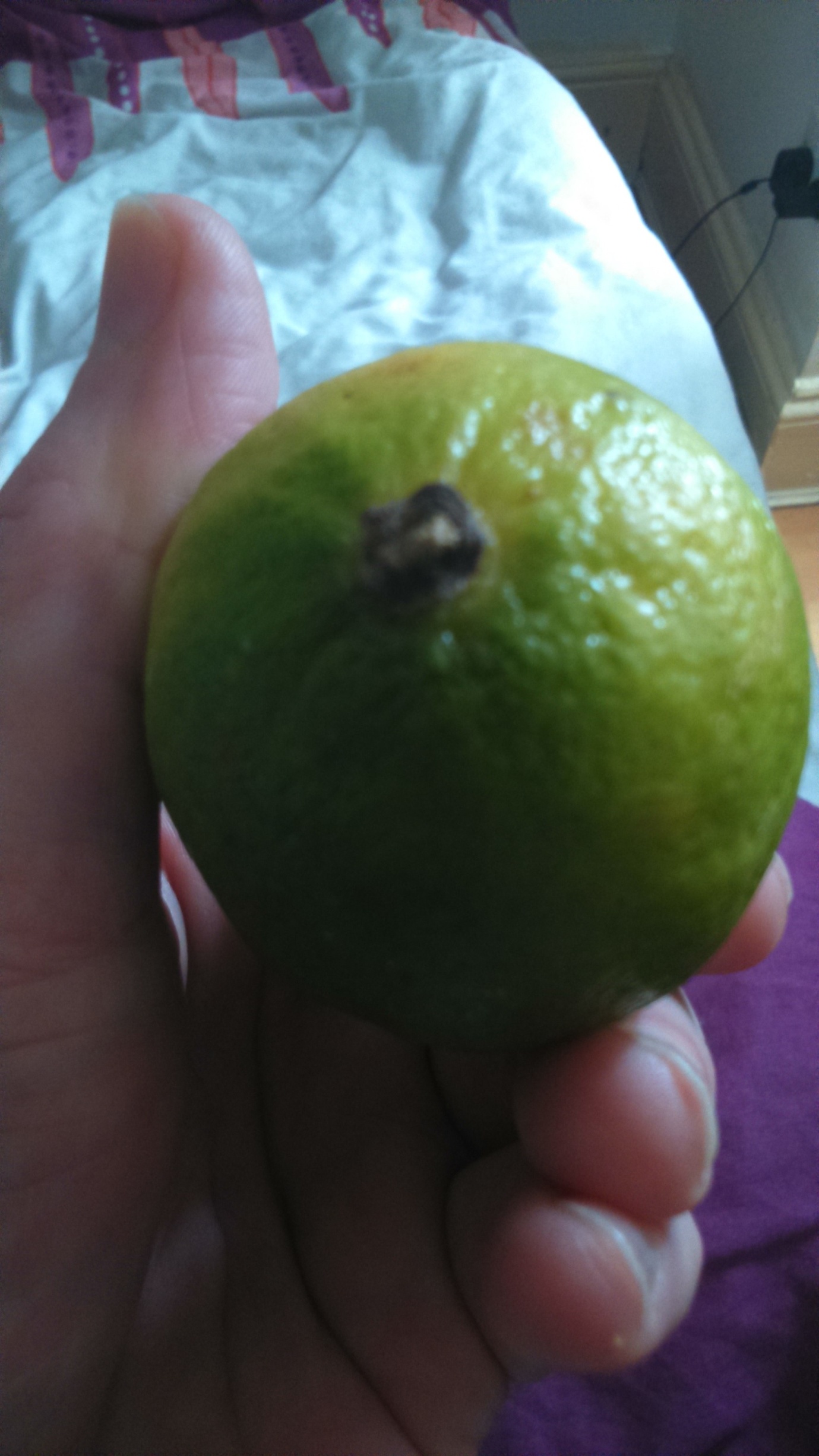 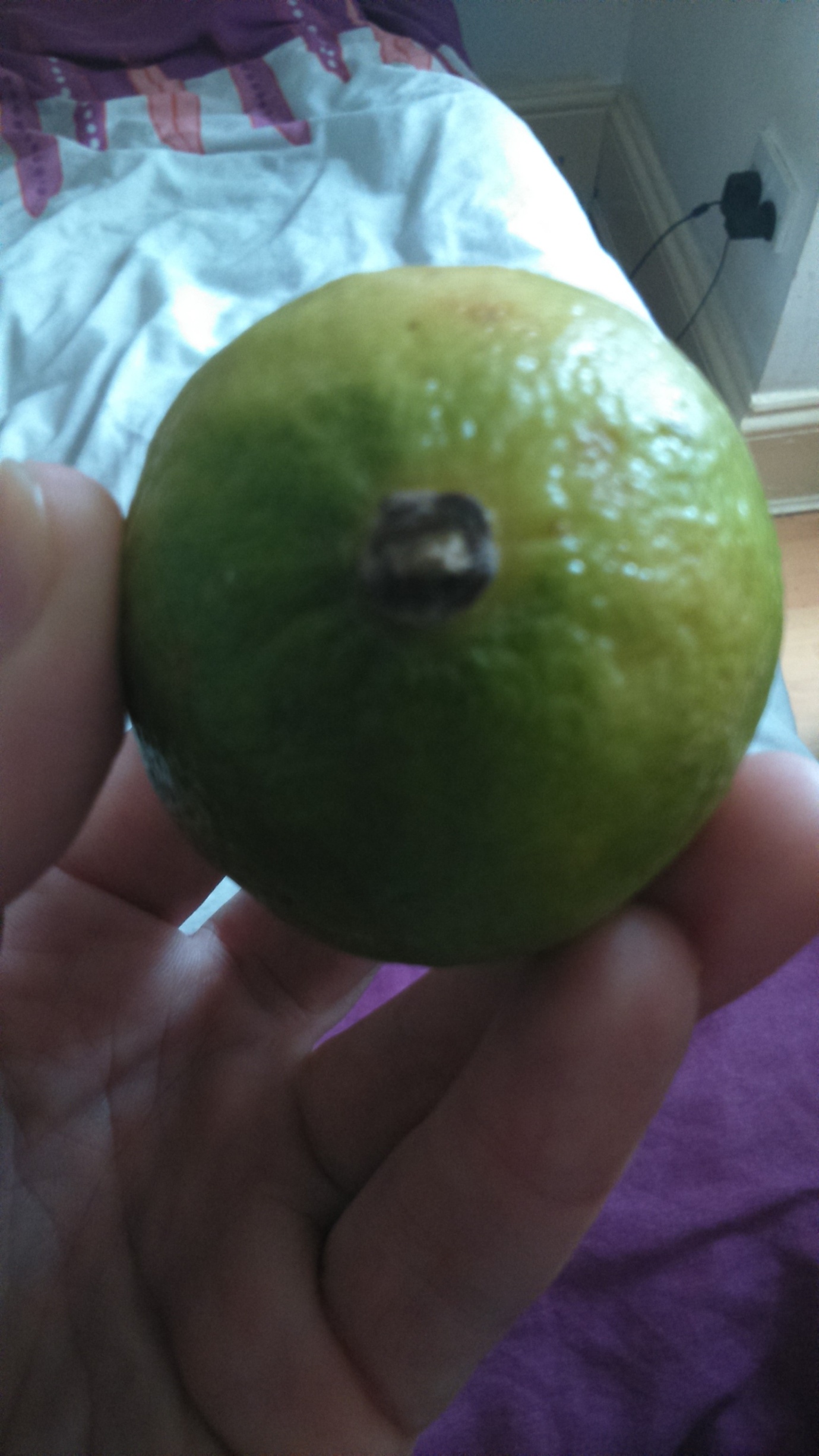 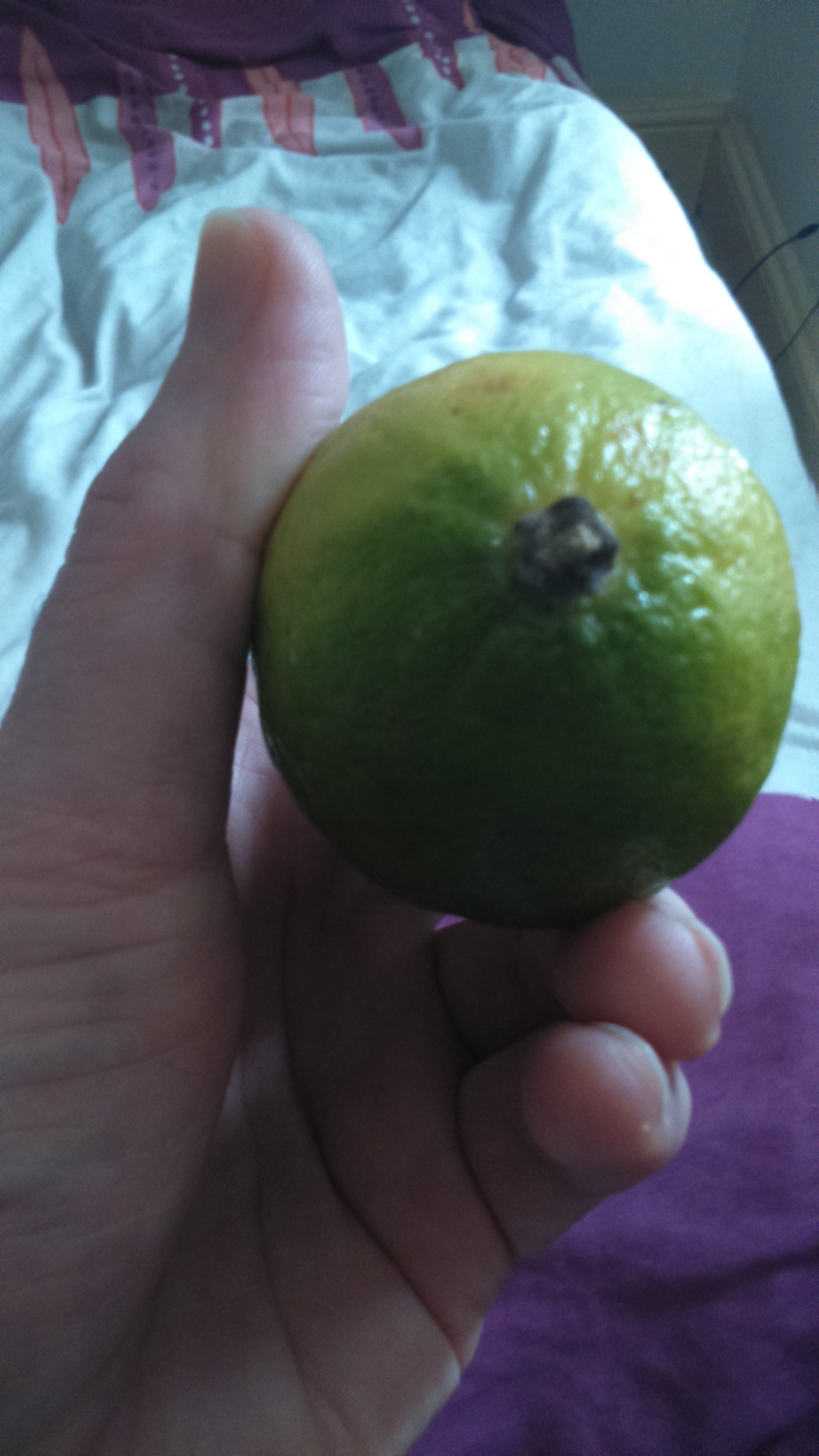 